ANALISIS DAN PENGEMBANGAN SISTEM INFORMASI RAPOR ONLINE BERBASIS WEB DAN MOBILE PADA SMA NEGERI 1 GEDONG TATAAN(Skripsi )Oleh :RIZKI AGUNG PERMANA(0517032079)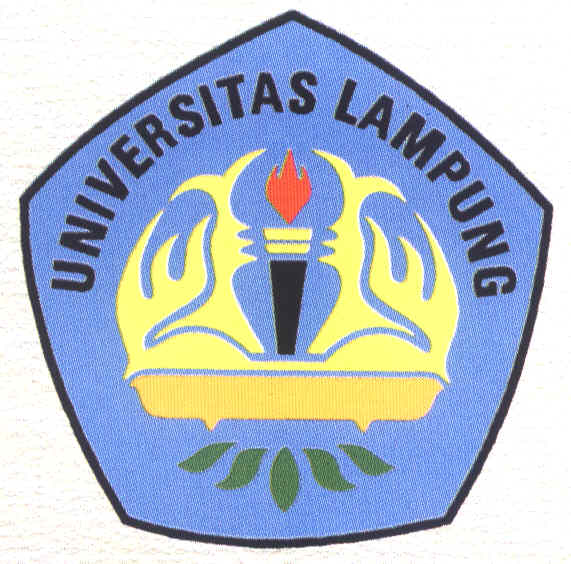 JURUSAN ILMU KOMPUTERFAKULTAS MATEMATIKA DAN ILMU PENGETAHUAN ALAMUNIVERSITAS LAMPUNG2012